I Puerto VallartaMT-40165  - Web: https://viaje.mt/bely4 días y 3 nochesDesde $5379 MXN | CPL + 1599 IMP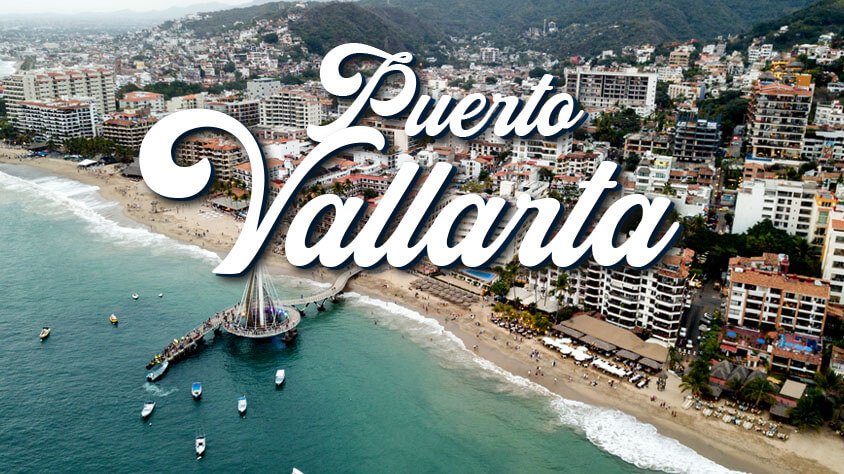 Incluye vuelo conI SALIDAS                    DiariasI PAISESMéxico.I CIUDADESPuerto Vallarta.I ITINERARIODíA 01MéXICO  -  PUERTO VALLARTAPresentarse en el Aeropuerto de la Ciudad de México para tomar el vuelo a Puerto Vallarta Recepción y traslado a su hotel. Alojamiento.DíA 02-03 PUERTO VALLARTARégimen de alimentos según elección.Días libres para actividades personales. Disfrute de su estancia en las maravillosas playas de Puerto Vallarta. Le sugerimos realizar alguna de las siguientes actividades opcionales (NO INCLUIDAS)Dolphin Swim Adventure	Si uno de tus grandes suentilde;os es nadar con delfines, ahora es el momento de convertir lo inimaginable en realidad! En el Océano Pacífico podrás vivir una aventura que recordarás para siempre. El programa Dolphin Swim Adventure en Vallarta te dará la oportunidad de estar más cerca de los delfines de lo que siempre imaginaste. Te impulsarán de la planta de tus pies mientras estás sobre una tabla boogie para darte un paseo a toda velocidad. Los delfines te saludarán con ternura moviendo sus aletas, entonaran canciones para ti, te llevarán a pasear sobre su barriguita y los verás saltar y jugar contigo.Tour de ciudad por Puerto Vallarta	Historia, cultura mexicana y vida moderna te esperan en la joya costera de Vallarta. Comenzamos el día en el impresionante malecón, un paisaje pintoresco que muestra la fusión del arte y la naturaleza. Mientras paseas, quedarás cautivado por el exquisito arte, estatuas y esculturas. Recorre las calles empedradas bordeadas de edificios coloridos y encuentra artesanías y souvenirs tradicionales. Incluye:	bull;Pick up en el hotel	bull;Visita al Malecón de Puerto Vallarta	bull;Tiempo de compras	bull;Degustación de tequila en Casa Agavera	bull;Almuerzo a lado del rio (Si se selecciona la opción)Tour a Yelapa y Majahuitas	Experimenta un día relajante en uno de los famosos pueblos pesqueros de Puerto Vallarta, conocido como Yelapa. Disfruta de su espectacular belleza tropical y de la tranquilidad que lo rodea. Pasaremos por a la cascada Cola de Caballo, no podrás evitar lanzarte sobre el agua para una refrescante bienvenida. No te lo puedes perder. Incluye:	bull; Salida desde la marina	bull;Navegación hacia Yelapa	bull;Tiempo de esnorquel	bull;Almuerzo	bull;Visita a la cascada	bull;Regreso a la MarinaDíA 04 PUERTO VALLARTA  -  MéXICODesayuno y a la hora indicada traslado al aeropuerto para tomar su vuelo de regreso.I TARIFASTARIFAS CON DESAYUNOTARIFAS TODO INCLUIDOIMPUESTOS Y SUPLEMENTOS - Precios por persona en moneda nacional más impuestos. -  Consulte con su ejecutivo suplemento de temporada alta: semana santa, verano, navidad, fin de antilde;o y/o puentes -  Tarifa de menor considerada de 2 a 11 antilde;os. -  Horarios de vuelo sujetos a cambio establecidos por aerolínea. -  Puede aplicarse un cargo por cada persona adicional, según las politicas del hotelI HOTELESPrecios vigentes hasta el 30/06/2024I EL VIAJE INCLUYE  ● Vuelo redondo MEX – PVR – MEX   ● Traslados aeropuerto-hotel-aeropuerto,    ● 03 noches de alojamiento   ● Régimen de alimentos según elecciónI EL VIAJE NO INCLUYE  ● IMPUESTOS $1,599 MXN POR PERSONA  ● GASTOS PERSONALES (SEGUROS MÉDICOS, ALIMENTOS Y BEBIDAS, TOURS OPCIONALES, SERVICIOS NO ESPECIFICADOS)  ● Equipaje documentadoPOLÍTICAS DE CONTRATACIÓN Y CANCELACIÓNhttps://www.megatravel.com.mx/contrato/01-bloqueos-astromundo.pdfPrecios indicados en MXN, pagaderos en Moneda Nacional al tipo de cambio del día.Los precios indicados en este sitio web, son de carácter informativo y deben ser confirmados para realizar su reservación ya que están sujetos a modificaciones sin previo aviso.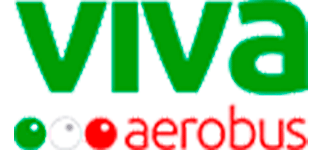 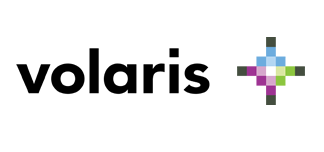 HOTELCPL.TRIPLEDOBLESGLMNRHoliday Inn Express Puerto Vallarta$ 5,379$ 5,619$ 5,989$ 8,709$ 3,399Villa del Palmar Beach Resort and Spa$ 8,429$ 6,799$ 7,649$ 12,799$ 6,999Grand Miramar All Luxury Suites amp; Residences$ 9,699$ 10,759$ 12,469$ 17,239$ 5,499Club Regina Puerto Vallarta$ 10,199$ 12,629$ 14,639$ 17,439$ 5,199HOTELCPLTRIPLEDOBLESGLMNRGrand Park Royal Puerto Vallarta$ 10,419$ 10,599$ 11,019$ 17,499$ 6,999Vamar Vallarta$ 11,619$ 11,789$ 13,259$ 21,419$ 7,999RIU Jalisco$ 11,699$ 11,719$ 12,669$ 17,459$ 6,049Royal Decameron Complex$ 16,449$ 16,359$ 17,199$ 25,869$ 9,689Impuestos Aéreos$ 1,599HOTELES PREVISTOS O SIMILARESHOTELES PREVISTOS O SIMILARESHOTELES PREVISTOS O SIMILARESHOTELES PREVISTOS O SIMILARESHOTELCIUDADTIPOPAíSHoliday Inn Express Puerto VallartaPuerto VallartaTuristaMéxicoVilla del Palmar Beach Resort and SpaPuerto VallartaTuristaMéxicoGrand Miramar All Luxury Suites amp; ResidencesPuerto VallartaTuristaMéxicoClub Regina Puerto VallartaPuerto VallartaTuristaMéxicoGrand Park Royal Puerto VallartaPuerto VallartaTuristaMéxicoVamar VallartaPuerto VallartaTuristaMéxicoRIU JaliscoPuerto VallartaTuristaMéxicoRoyal Decameron ComplexPuerto VallartaTuristaMéxicoésta es la relación de los hoteles utilizados más frecuentemente en este circuito. Reflejada tan sólo a efectos indicativos, pudiendo ser el pasajero alojado en establecimientos similares o alternativosésta es la relación de los hoteles utilizados más frecuentemente en este circuito. Reflejada tan sólo a efectos indicativos, pudiendo ser el pasajero alojado en establecimientos similares o alternativosésta es la relación de los hoteles utilizados más frecuentemente en este circuito. Reflejada tan sólo a efectos indicativos, pudiendo ser el pasajero alojado en establecimientos similares o alternativosésta es la relación de los hoteles utilizados más frecuentemente en este circuito. Reflejada tan sólo a efectos indicativos, pudiendo ser el pasajero alojado en establecimientos similares o alternativos